Заместитель главы администрации Добринского муниципального района, Председатель комиссии по делам несовершеннолетних и защите их прав 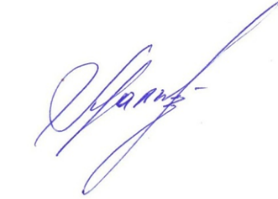 Добринского района        _______________         О.Н. Малыхин«27» декабря     2023 годаПЛАНработы  комиссии по делам несовершеннолетних и защите их прав администрации Добринского муниципального района, по межведомственному взаимодействию в сфере профилактики безнадзорности, правонарушений и иных асоциальных проявлений среди несовершеннолетних на 2024 год.	В 2023 году в соответствии с Федеральным законом «Об основах системы профилактики безнадзорности и правонарушений несовершеннолетних» №120-1999 года областная комиссия по делам несовершеннолетних и защите их прав (далее – муниципальная КДН и ЗП) приоритетными направлениями считала:- предупреждение нарушений прав и  законных интересов детей;- организацию раннего выявления случаев семейного неблагополучия и планового межведомственного взаимодействия с выявленными семьями , находящимися в социально опасном положении, их социальную реабилитацию;- организацию межведомственной работы по предупреждению, выявлению и пресечению фактов жестокого обращения с детьми, преступлений против половой неприкосновенности несовершеннолетних;- профилактику детского дорожно - транспортного травматизма;- организацию профилактической работы по пресечению распространения информации, побуждающей несовершеннолетних  к совершению действий, представляющих угрозу жизни и  (или) здоровью, оправдывающей противоправное поведение, отрицающей семейные ценности, а также фактов использования средств массовой информации и информационно-телекоммуникационных  сетей, включая сеть «Интернет», для вовлечения  подростков в деструктивные сообщества, травли и иных проявлений насилия;- организацию занятости несовершеннолетних, в том числе в образовательной, творческой, добровольческой (волонтёрской) деятельностью;- профилактику правонарушений несовершеннолетних, в том числе связанных с незаконным оборотом наркотических средств, их реабилитация и коррекция девиантного поведения;- предупреждение повторной преступности со стороны несовершеннолетних;- правовое просвещение несовершеннолетних и родителей с использованием средств массовой информации, информационно-телекоммуникационной сети «Интернет» и через организации и учреждения для детей;- повышение уровня профессиональной компетентности специалистов, работающих в органах и учреждениях системы профилактики безнадзорности и правонарушений несовершеннолетних;- организацию летнего отдыха и занятости несовершеннолетних.  В 2023 году на территории муниципального района  проведены межведомственные профилактические мероприятия «Твой выбор», «Защита», «Помоги пойти учиться», «Всеобуч», «Декада правовых знаний» и другие.Анализируя подростковую преступность на территории Добринского муниципального района установлено, что:За двенадцать месяцев 2023 года  в суд направлено  4 уголовных дела  на 7 эпизодов (АППГ- 6 на 7 эпизодов), одно дело прекращено за примирением сторон. Преступлений в группе лиц с участием взрослых соучастников - 0 (АППГ- 1).Ранее совершавшими и ранее судимыми подростками на территории района в отчётном периоде  материалы в суд не направлялись,(АППГ- 0), количество несовершеннолетних лиц, принимавших участие в совершении преступлений -5(АППГ-7).Преступления совершили: учащиеся ПУ-1 человек, (АППГ- 3); учащиеся школ – 4 человека (АППГ-2); неработающих и не учащихся несовершеннолетних - 0 (АППГ-2), преступления в состоянии алкогольного опьянения не совершались (АППГ- 0).                                                                               Преступления по виду:                                                          2022 год	                       2023 год                                                  ч.1 ст.228 УК РФ                            п. « б» ч.4 ст.132 УК РФ,                                                  ч.2 ст.158 УК РФ – 1                  	 п. «б» ч.4 ст.132 УК РФ,                                                                                                           п. « а, г» ч.2 ст.242.1 УК РФ                                                  ч.3 ст.158 УК РФ – 2                      ч.1 ст.137 УК РФ,                                                                        ч.1 ст.112 УК РФ                             ч.3 ст.158 УК РФ                                                 ч.1 ст.112 УК РФ                             ч.2 ст.158 УК РФ                                                                                                            ч.1 ст.158 УК РФ                                                                  Преступления по лицам:                                                                 2022 год	                           2023 годУчащиеся школ-                                             1	                                  4ПУ-                                                                   2	                                  1Иногородние -                                                 0	                                  0н/р и н/у -                                                         2	                                  0 Удельный вес таких лиц, от общего количества участников увеличился с 7, 3% до 11, 1%.Статистика преступлений, совершённых в отношении детей, показывает, что их большую часть составляют преступления против половой неприкосновенности и половой свободы личности, преступления, связанные с неисполнением обязанностей по воспитанию детей и  уплате средств на их содержание.С учётом темпов развития информационных технологий особую актуальность приобретают угрозы безопасности детей в информационном пространстве. Деструктивное воздействие через средства массовой информации, сеть «Интернет»  формирует негативную морально-психологическую атмосферу, разрушает сложившиеся нормы нравственности, провоцирует противоправное поведение, наносит моральный вред, а также вред здоровью.Основными приоритетными направлениями в работе муниципальной комиссии по делам несовершеннолетних и защите их прав, системы профилактики безнадзорности и правонарушений несовершеннолетних в 2024 году считать исполнение мероприятий  в рамках реализации Указа Президента Российской Федерации от 29 мая 2017 г. № 240  «Об объявлении в Российской Федерации Десятилетия детства», Стратегии комплексной безопасности детей в Российской Федерации на период до 2030 года, утвержденной Указом Президента РФ от 17 мая 2023 года №358,  распоряжением Правительства РФ от 22.03.2017 г. №520-р.реализации Плана мероприятий на 2021-2025 годы по реализации Концепции развития системы профилактики безнадзорности  правонарушений на период до 2025 года. С учетом сложившейся оперативной обстановкой на территории Добринского района, с целью повышения эффективности деятельности комиссии по делам несовершеннолетних и защите их прав муниципального района необходимо считать:- защита и обеспечение интересов детей и семей, имеющих детей, во всех сферах жизнедеятельности;- профилактика преступлений, совершаемых несовершеннолетними  и в отношении их;- формирование безопасной информационной среды для детей;- формирование и поддержка навыков здорового образа жизни у детей и семей, имеющих детей, популяризация культуры здоровья семьи как базовой ценности;- повышение уровня ценности защищенности детей от дорожно- транспортных происшествий и их последствий, в том числе при организации перевозок несовершеннолетних;- повышение эффективности мероприятий, направленных на профилактику потребления алкогольной, спиртосодержащей и никотин содержащей продукции, а также на профилактику и раннее  выявление незаконного потребления наркотических средств и психотропных веществ несовершеннолетними;- профилактика самоубийств среди детей;- оказание родителям (законным представителям) детей психолого-педагогической, методической и консультативной помощи по вопросам образования и воспитания детей;- формирование у детей стойкого неприятия идеологии терроризма и экстремизма в различных их проявлениях, противодействие обострению межнациональных и межконфессиональных конфликтов среди детей;-  противодействие вовлечению детей в деструктивные сообщества и преступные группировки;- противодействие жестокому обращению с детьми, профилактика и пресечение преступлений в отношении детей, в том числе направленных против половой неприкосновенности, обеспечение реабилитации пострадавших детей.* В зависимости от криминогенной ситуации, выявления фактов нарушения прав несовершеннолетних в План работы Комиссии могут быть  внесены изменения и дополнения.Заместитель председателя районнойкомиссии по делам несовершеннолетних и защите их прав                                                                                  Н.В .Кудрявцева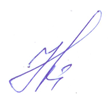 п/пМероприятиеМероприятиеСрокисполненияОтветственные исполнителиОтветственные исполнители122344Мероприятия, направленные на профилактику, предупреждение детской безнадзорности и правонарушений несовершеннолетних, оказание всех видов помощи семьям и детям в социально-опасном положенииМероприятия, направленные на профилактику, предупреждение детской безнадзорности и правонарушений несовершеннолетних, оказание всех видов помощи семьям и детям в социально-опасном положенииМероприятия, направленные на профилактику, предупреждение детской безнадзорности и правонарушений несовершеннолетних, оказание всех видов помощи семьям и детям в социально-опасном положенииМероприятия, направленные на профилактику, предупреждение детской безнадзорности и правонарушений несовершеннолетних, оказание всех видов помощи семьям и детям в социально-опасном положенииМероприятия, направленные на профилактику, предупреждение детской безнадзорности и правонарушений несовершеннолетних, оказание всех видов помощи семьям и детям в социально-опасном положенииМероприятия, направленные на профилактику, предупреждение детской безнадзорности и правонарушений несовершеннолетних, оказание всех видов помощи семьям и детям в социально-опасном положении1.1.1.1.Организация проведения районных и областных межведомственных профилактических мероприятий (акций).в течение годаОрганы и учреждения системы профилактики Добринского муниципального района, муниципальная комиссия по делам несовершеннолетних и защите их прав (по согласованию),органы местного самоуправления (по согласованию)Органы и учреждения системы профилактики Добринского муниципального района, муниципальная комиссия по делам несовершеннолетних и защите их прав (по согласованию),органы местного самоуправления (по согласованию)1.2.1.2.Проведение фестиваля Всероссийского физкультурно - спортивного комплекса «Готов к труду и обороне » среди семейных команд.в течение годаОтдел  культуры, спорта, молодёжной и социальной политики администрации Добринского муниципального района, органы местного самоуправления  (по согласованию)Отдел  культуры, спорта, молодёжной и социальной политики администрации Добринского муниципального района, органы местного самоуправления  (по согласованию)1.3.1.3.Организация и проведение комплекса мероприятий по созданию и развитию региональной системы выявления и поддержки способностей и талантов у детей и молодёжи, как предупреждение безнадзорности и правонарушений несовершеннолетних.в течение годаОтдел культуры, спорта, молодёжной и социальной политики администрации Добринского муниципального района,органы местного самоуправления  (по согласованию)Отдел культуры, спорта, молодёжной и социальной политики администрации Добринского муниципального района,органы местного самоуправления  (по согласованию)1.5.1.5.Организация отдыха, оздоровления и занятости подростков, в том числе состоящих на учетах в учреждениях и ведомствах системы профилактики, находящихся в трудной жизненной ситуации, а также проживающих в семьях, находящихся в социально опасном положении.в течение годаОрганы и учреждения системы профилактики администрации Добринского муниципального района, муниципальная КДН и ЗП (по согласованию), органы местного самоуправления  (по согласованию)Органы и учреждения системы профилактики администрации Добринского муниципального района, муниципальная КДН и ЗП (по согласованию), органы местного самоуправления  (по согласованию)Проведение профориентационных мероприятий для несовершеннолетних, состоящих на различных видах учета.в течение годаОБУ «ЦСЗН по Липецкой области» филиал №4 по Добринскому району, муниципальная КДН и ЗП (по согласованию), органы местного самоуправления  (по согласованию)ОБУ «ЦСЗН по Липецкой области» филиал №4 по Добринскому району, муниципальная КДН и ЗП (по согласованию), органы местного самоуправления  (по согласованию)Организация  и проведение  на базе образовательных организаций «Олимпийских уроков», с участием титулованных спортсменов.в течение годаОтдел культуры, спорта, молодёжной и социальной политики администрации Добринского муниципального района,органы местного самоуправления  (по согласованию6Отдел культуры, спорта, молодёжной и социальной политики администрации Добринского муниципального района,органы местного самоуправления  (по согласованию61.6. 1.6. Проведение мероприятий в рамках Всероссийской акции «Безопасность детства» на территории Добринского муниципального района.в течение года ОМВД России по Липецкой области в Добринском районе, муниципальная КДН и ЗП (по согласованию), органы местного самоуправления  (по согласованию) ОМВД России по Липецкой области в Добринском районе, муниципальная КДН и ЗП (по согласованию), органы местного самоуправления  (по согласованию) 1.7.1.7.Проведение мероприятий по профилактике детского дорожно-транспортного травматизма.в течение годаОтдел образования администрации Добринского муниципального района (по согласованию), ОМВД России по Липецкой области в Добринском районе (по согласованию), органы и учреждения системы профилактики Добринского муниципального района, органы местного самоуправления (по согласованию)Отдел образования администрации Добринского муниципального района (по согласованию), ОМВД России по Липецкой области в Добринском районе (по согласованию), органы и учреждения системы профилактики Добринского муниципального района, органы местного самоуправления (по согласованию)1.8.1.8.Организация и проведение межведомственного мероприятия «Всеобуч».сентябрь 2024КДН и ЗП, отдел образования администрации Добринского муниципального района(по согласованию), ОМВД России по Липецкой области в Добринском районе(по согласованию), органы и учреждения системы профилактики Добринского муниципального района, органы местного самоуправления (по согласованию)КДН и ЗП, отдел образования администрации Добринского муниципального района(по согласованию), ОМВД России по Липецкой области в Добринском районе(по согласованию), органы и учреждения системы профилактики Добринского муниципального района, органы местного самоуправления (по согласованию)1.9.1.9.Совершенствование работы организаций и органов системы профилактики безнадзорности и правонарушений несовершеннолетних по защите прав и интересов детей, находящихся на воспитании в семьях, недопущения их гибели и жестокого обращения с ними.в течение годаОтдел образования администрации Добринского муниципального района, органы и учреждения системы профилактики в рамках компетенцийОтдел образования администрации Добринского муниципального района, органы и учреждения системы профилактики в рамках компетенций1.10.1.10.Принятие мер по обеспечению комплексной безопасности несовершеннолетних, направленных на предупреждение гибели детей при пожарах, вблизи водных объектов, выпадения детей из окон и др. в течение годаМЧС России по Липецкой области в Добринском районе, органы и учреждения системы профилактики муниципального района в пределах компетенцииМЧС России по Липецкой области в Добринском районе, органы и учреждения системы профилактики муниципального района в пределах компетенции1.11.1.11.Проведение оперативно-профилактических мероприятий по пресечению фактов детского травматизма,  совершения несовершеннолетними правонарушений и преступлений, безнадзорного нахождения детей и подростков на объектах транспорта.в течение года ОМВД России по Липецкой области в Добринском районе,транспортная полиция г. Грязи  ОМВД России по Липецкой области в Добринском районе,транспортная полиция г. Грязи 1.12.1.12.Организация взаимодействия органов и учреждений системы профилактики безнадзорности и правонарушений несовершеннолетних с молодёжными общественными объединениями, волонтёрскими движениями в части вовлечения несовершеннолетних подозреваемых, обвиняемых и осужденных к мерам наказания, не связанным с лишением свободы в реализуемые проекты.в течение годаУФСИН России по Липецкой области в Добринском районе,Муниципальная КДНиЗП(по согласованию).УФСИН России по Липецкой области в Добринском районе,Муниципальная КДНиЗП(по согласованию).1.13.1.13.Реализация мероприятий областных проектов  «Наставничество», Всероссийская акция «Добровольцы - детям» в Липецкой области Добринском районе, акция «Просто о важном». в течение годаОтдел культуры, спорта, молодёжной и социальной политики администрации Добринского муниципального района ,органы местного самоуправления (по согласованию)Отдел культуры, спорта, молодёжной и социальной политики администрации Добринского муниципального района ,органы местного самоуправления (по согласованию)Аналитическая деятельность, методические и информационно-просветительские мероприятия.Аналитическая деятельность, методические и информационно-просветительские мероприятия.Аналитическая деятельность, методические и информационно-просветительские мероприятия.Аналитическая деятельность, методические и информационно-просветительские мероприятия.Аналитическая деятельность, методические и информационно-просветительские мероприятия.Аналитическая деятельность, методические и информационно-просветительские мероприятия.2.1. Обобщение и анализ информационно – аналитических и статистических материалов о состоянии безнадзорности и правонарушений несовершеннолетних на территории Липецкой области Добринского района. Подготовка аналитических информаций о состоянии безнадзорности и правонарушений несовершеннолетних на территории муниципального  района.Обобщение и анализ информационно – аналитических и статистических материалов о состоянии безнадзорности и правонарушений несовершеннолетних на территории Липецкой области Добринского района. Подготовка аналитических информаций о состоянии безнадзорности и правонарушений несовершеннолетних на территории муниципального  района.в течение годаРайонная КДН и ЗПРайонная КДН и ЗП2.2. Подготовка ежегодного Доклада «О положении детей и семей, имеющих детей, в Липецкой области Добринском районе».Подготовка ежегодного Доклада «О положении детей и семей, имеющих детей, в Липецкой области Добринском районе».до 15.04.2023 Районная КДН и ЗПРайонная КДН и ЗП2.3. Размещение в СМИ муниципального района материалов, направленных на правовое просвещение подростков, пропаганду здорового образа жизниРазмещение в СМИ муниципального района материалов, направленных на правовое просвещение подростков, пропаганду здорового образа жизнив течение годаРайонная КДН и ЗП, ОМВД России по Липецкой области в Добринском районе (по согласованию)Районная КДН и ЗП, ОМВД России по Липецкой области в Добринском районе (по согласованию)2.4.Проведение обучающих семинаров (вебинаров) по актуальным вопросам профилактики безнадзорности и правонарушений несовершеннолетних, с участием специалистов муниципальной комиссии по делам несовершеннолетних, органов системы профилактики  безнадзорности и правонарушений Добринского района Липецкой области:- «Практическая деятельность и межведомственное взаимодействие органов и учреждений системы профилактики безнадзорности и правонарушений несовершеннолетних в рамках работы в системе АИС «Профилактика»;-«Новые формы работы по профилактике преступлений и правонарушений несовершеннолетних: об организации работы подросткового центра «Выше крыши» на территории города Липецка».Проведение обучающих семинаров (вебинаров) по актуальным вопросам профилактики безнадзорности и правонарушений несовершеннолетних, с участием специалистов муниципальной комиссии по делам несовершеннолетних, органов системы профилактики  безнадзорности и правонарушений Добринского района Липецкой области:- «Практическая деятельность и межведомственное взаимодействие органов и учреждений системы профилактики безнадзорности и правонарушений несовершеннолетних в рамках работы в системе АИС «Профилактика»;-«Новые формы работы по профилактике преступлений и правонарушений несовершеннолетних: об организации работы подросткового центра «Выше крыши» на территории города Липецка».в течение годаРайонная КДН и ЗП,  отдел образования администрации Добринского муниципального района( по согласованию), ОБУ «ЦСЗН по Липецкой области» филиал №4 по Добринскому району, ОМВД России по Липецкой области в Добринском районеРайонная КДН и ЗП,  отдел образования администрации Добринского муниципального района( по согласованию), ОБУ «ЦСЗН по Липецкой области» филиал №4 по Добринскому району, ОМВД России по Липецкой области в Добринском районе                           Заседания комиссии по делам несовершеннолетних и защите их прав.                           Заседания комиссии по делам несовершеннолетних и защите их прав.                           Заседания комиссии по делам несовершеннолетних и защите их прав.                           Заседания комиссии по делам несовершеннолетних и защите их прав.                           Заседания комиссии по делам несовершеннолетних и защите их прав.                           Заседания комиссии по делам несовершеннолетних и защите их прав.3.1.Состояние работы по профилактике безнадзорности и правонарушений среди несовершеннолетних , в том числе осужденных к мерам наказания, не связанным с лишением свободы по итогам 2023 года и выработке дополнительных мер, направленных на снижение уровня подростковой преступности.Состояние работы по профилактике безнадзорности и правонарушений среди несовершеннолетних , в том числе осужденных к мерам наказания, не связанным с лишением свободы по итогам 2023 года и выработке дополнительных мер, направленных на снижение уровня подростковой преступности.1-й квартал 2024 года1-й квартал 2024 года КДН и ЗП, ОМВД России по Липецкой области в Добринском районе, УФСИН России по Липецкой области в Добринском районе, 3.2.Об организации комплекса мероприятий, направленных на недопущение гибели детей при пожарах в летний  период  и обеспечение пожарной безопасности в местах нахождения несовершеннолетних в летний оздоровительный период на территории Добринского муниципального района, а также проведение мероприятий по недопущении гибели детей на водных объектах в весенне-летний период на территории Добринского муниципального района.Об организации комплекса мероприятий, направленных на недопущение гибели детей при пожарах в летний  период  и обеспечение пожарной безопасности в местах нахождения несовершеннолетних в летний оздоровительный период на территории Добринского муниципального района, а также проведение мероприятий по недопущении гибели детей на водных объектах в весенне-летний период на территории Добринского муниципального района.2-й квартал2024 года2-й квартал2024 годаГУ МЧС России по Липецкой области в Добринском районе 3.3.Состояние работы органов и учреждений системы профилактики безнадзорности и правонарушений несовершеннолетних в части профилактики семейного неблагополучия, предупреждения фактов семейно-бытового насилия и совершения уголовно-наказуемых деяний в отношении несовершеннолетних, в том числе против половой свободы и половой неприкосновенности несовершеннолетних.Состояние работы органов и учреждений системы профилактики безнадзорности и правонарушений несовершеннолетних в части профилактики семейного неблагополучия, предупреждения фактов семейно-бытового насилия и совершения уголовно-наказуемых деяний в отношении несовершеннолетних, в том числе против половой свободы и половой неприкосновенности несовершеннолетних.2-й квартал 2024 года2-й квартал 2024 годаОМВД России по Липецкой области в Добринском районе3.4.Профилактика и раннее выявление наркологической патологии у несовершеннолетних.Профилактика и раннее выявление наркологической патологии у несовершеннолетних.3-й квартал2024 года3-й квартал2024 годаГУЗ «Добринская ЦРБ», отдел образования администрации Добринского муниципального района, ОМВД России по Липецкой области в Добринском районе3.5.О принятии дополнительных мер по обеспечению максимального охвата различными формами организованной занятости детей, состоящих на различных видах учета в органах и учреждениях системы профилактики, в  том числе посредством их трудоустройства в каникулярный период, а также в свободное от учебы время. О принятии дополнительных мер по обеспечению максимального охвата различными формами организованной занятости детей, состоящих на различных видах учета в органах и учреждениях системы профилактики, в  том числе посредством их трудоустройства в каникулярный период, а также в свободное от учебы время. 4-й квартал 2024 года4-й квартал 2024 годаОКУ «Центр занятости населения Липецкой области» отдел в Добринском районе,ОБУ «ЦСЗН по Липецкой области» филиал №4 по Добринскому району, отдел образования администрации Добринского муниципального района3.6.Об организации комплекса мероприятий, направленных на  недопущение гибели детей при пожарах, на водных объектах в осенне-зимний период на территории Добринского муниципального района.Об организации комплекса мероприятий, направленных на  недопущение гибели детей при пожарах, на водных объектах в осенне-зимний период на территории Добринского муниципального района.4-й квартал2024 года4-й квартал2024 года ГУ МЧС России по Липецкой области в Добринском районе, отдел образования администрации Добринского муниципального района, комиссия по делам  несовершеннолетних и защите их  прав администрации Добринского муниципального района, органы и учреждения системы профилактики безнадзорности и правонарушений несовершеннолетних в рамках компетенции3.7.Проведения заседаний комиссии по делам несовершеннолетних и защите их прав области по выдаче решения гражданам о допуске/недопуске к деятельности с участием несовершеннолетнихПроведения заседаний комиссии по делам несовершеннолетних и защите их прав области по выдаче решения гражданам о допуске/недопуске к деятельности с участием несовершеннолетнихв течение года (по мере необходимости)в течение года (по мере необходимости)  КДН и ЗП администрации Добринского муниципального района